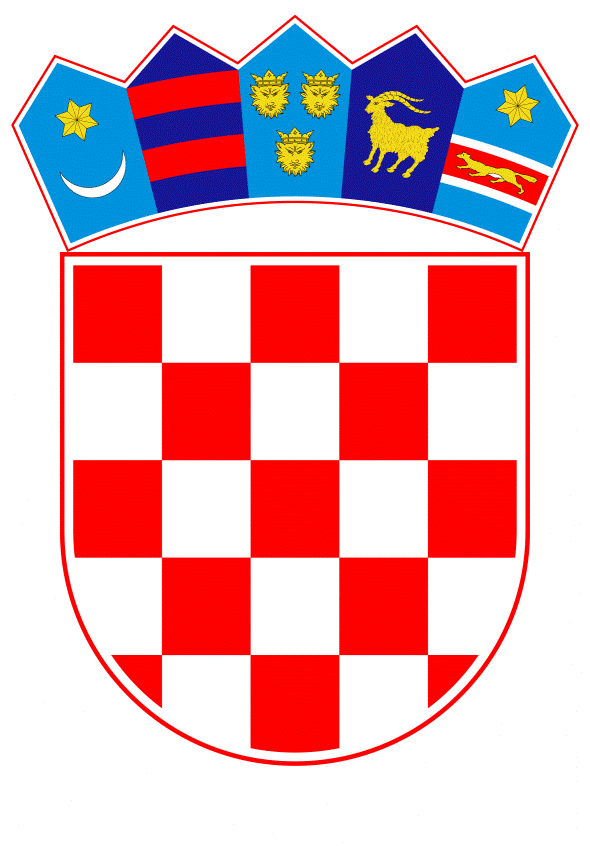 VLADA REPUBLIKE HRVATSKEZagreb, 9. lipnja 2022.______________________________________________________________________________________________________________________________________________________________________________________________________________________________Banski dvori | Trg Sv. Marka 2 | 10000 Zagreb | tel. 01 4569 222 | vlada.gov.hrPRIJEDLOGNa temelju članka 31. stavka 2. Zakona o Vladi Republike Hrvatske („Narodne novine“, br. 150/11., 119/14., 93/16. i 116/18) i članka 7. stavka 4. Zakona o ublažavanju i uklanjanju posljedica prirodnih nepogoda („Narodne novine“, br. 16/19) Vlada Republike Hrvatske je na sjednici održanoj ______ 2022. godine donijelaO D L U K U o pomoći za ublažavanje i djelomično uklanjanje posljedica prirodne nepogode tuča na područjima Varaždinske, Međimurske, Krapinsko – zagorske, Koprivničko – križevačke, Zagrebačke i Karlovačke županije za 2022. godinuI.Odobrava se pomoć u ukupnom iznosu do 54.000.000,00 kuna za štete uzrokovane prirodnom nepogodom tuča iz svibnja i lipnja 2022. godine nastale na poljoprivredi, gospodarstvu, nerazvrstanim cestama, komunalnoj i društvenoj infrastrukturi i stambenoj imovini na područjima Varaždinske, Međimurske, Krapinsko – zagorske, Koprivničko – križevačke, Zagrebačke i Karlovačke županije.Od ukupnog iznosa odobrava se Ministarstvu poljoprivrede da na teret Državnog proračuna Republike Hrvatske za 2022. godinu i projekcijama za 2023. i 2024. godinu („Narodne novine“, br. 140/21 i 62/22), u okviru razdjela 060, glave 06005 osigura pomoć za štete uzrokovane tučom iz svibnja i lipnja 2022. godine na poljoprivredi i nerazvrstanim cestama u iznosu do 30.000.000,00 kuna, od čega do 25.000.000,00 kuna za štete na poljoprivredi i do 5.000.000,00 kuna za štete na nerazvrstanim cestama.Odobrava se Ministarstvu gospodarstva i održivog razvoja da na teret Državnog proračuna Republike Hrvatske za 2022. godinu i projekcijama za 2023. i 2024. godinu, u okviru razdjela 077, glave 07705 osigura pomoć gospodarstvu za ublažavanje i djelomično uklanjanje posljedica prirodne nepogode tuča iz svibnja i lipnja 2022. godine u iznosu do 6.000.000,00 kuna na područjima Varaždinske, Međimurske, Krapinsko – zagorske, Koprivničko – križevačke, Zagrebačke i Karlovačke županije.Ublažavanje i djelomično uklanjanje šteta od posljedica prirodne nepogode tuča iz svibnja i lipnja 2022. godine na komunalnoj i društvenoj infrastrukturi i stambenoj imovini na područjima Varaždinske, Međimurske, Krapinsko – zagorske, Koprivničko – križevačke, Zagrebačke i Karlovačke županije financirat će se u okviru preostalog iznosa pomoći do 18.000.000,00 kuna iz proračunske zalihe Ministarstva financija.II.Zadužuje se Ministarstvo poljoprivrede da sredstva pomoći iz točke I. stavka 2. ove Odluke raspodjeli proporcionalno udjelu iznosa pomoći za štete u poljoprivredi na razini pojedine županije iz točke IV. ove Odluke u ukupnim zahtjevima županija za pomoći za štete u poljoprivredi iz ove Odluke. Zadužuje se Ministarstvo gospodarstva i održivog razvoja da sredstva pomoći iz točke 1. stavka 3. ove Odluke raspodjeli proporcionalno udjelu iznosa pomoći gospodarstvu na razini pojedine županije iz točke IV. ove Odluke u ukupnim zahtjevima županija.III.Zadužuju se Varaždinska, Međimurska, Krapinsko – zagorska, Koprivničko – križevačka, Zagrebačka i Karlovačka županija da u suradnji s Ministarstvom poljoprivrede izrade program potpora male vrijednosti za ublažavanje i djelomično uklanjanje posljedica prirodne nepogode tuča iz svibnja i lipnja 2022. godine na poljoprivredi.Zadužuju se Varaždinska, Međimurska, Krapinsko – zagorska, Koprivničko – križevačka, Zagrebačka i Karlovačka županija da u sklopu programa iz stavka 1. ove točke utvrde kriterije za dodjelu sredstava pomoći sa svrhom jasnoće u postupanjima prilikom isplate sredstava pomoći. Zadužuju se Varaždinska, Međimurska, Krapinsko – zagorska, Koprivničko – križevačka, Zagrebačka i Karlovačka županija da u suradnji s Ministarstvom gospodarstva i održivog razvoja izrade program potpora male vrijednosti za ublažavanje i djelomično uklanjanje posljedica prirodne nepogode tuča iz svibnja i lipnja 2022. godine na gospodarstvo.Zadužuju se Varaždinska, Međimurska, Krapinsko – zagorska, Koprivničko – križevačka, Zagrebačka i Karlovačka županija da u sklopu programa iz stavka 3. ove točke utvrde kriterije za dodjelu sredstava pomoći sa svrhom jasnoće u postupanjima prilikom isplate sredstava pomoći. U provedbi programa iz stavka 1. i 3. ove točke županije provode javni poziv za prikupljanje zahtjeva oštećenika za potporu male vrijednosti u okviru programa iz ove točke. IV.Zadužuju se Varaždinska, Međimurska, Krapinsko – zagorska, Koprivničko – križevačka, Zagrebačka i Karlovačka županija da slijedom provedbe programa iz točke III. ove Odluke utvrde konačan popis oštećenika s pripadajuće utvrđenim iznosom pomoći za štete u poljoprivredi, koje je poljoprivrednik pretrpio na poljoprivrednom zemljištu i/ili primarnoj proizvodnji te ukupni iznos pomoći za štete u poljoprivredi na razini županije i dostavljaju ga Ministarstvu poljoprivrede, s krajnjim rokom 1. prosinca 2022. godine, radi isplate sredstva pomoći i kontrole namjenskog trošenja doznačenih financijskih sredstava.Zadužuju se Varaždinska, Međimurska, Krapinsko – zagorska, Koprivničko – križevačka, Zagrebačka i Karlovačka županija da slijedom provedbe programa iz točke III. ove Odluke utvrde konačan popis oštećenika s pripadajuće utvrđenim iznosom pomoći za gospodarstvo, te ukupni iznos pomoći za gospodarstvo na razini županije i dostave ga Ministarstvu gospodarstva i održivog razvoja, s krajnjim rokom 1. prosinca 2022. godine, radi isplate sredstva pomoći i kontrole namjenskog trošenja doznačenih financijskih sredstava.V.Zadužuju se Varaždinska, Međimurska, Krapinsko – zagorska, Koprivničko – križevačka, Zagrebačka i Karlovačka županija da dostave Ministarstvu poljoprivrede podatke o nastalim štetama u poljoprivredi i nerazvrstanim cestama sukladno odredbama Zakona o ublažavanju i uklanjanju posljedica prirodnih nepogoda (,,Narodne novine“, broj 16/19) i Pravilniku o Registru šteta od prirodnih nepogoda (,,Narodne novine“, broj 65/19). Zadužuju se Varaždinska, Međimurska, Krapinsko – zagorska, Koprivničko – križevačka, Zagrebačka i Karlovačka županija da dostave Ministarstvu gospodarstva i održivog razvoja podatke o nastalim štetama na gospodarstvu sukladno odredbama Zakona o ublažavanju i uklanjanju posljedica prirodnih nepogoda i Pravilniku o Registru šteta od prirodnih nepogoda.Zadužuju se Varaždinska, Međimurska, Krapinsko – zagorska, Koprivničko – križevačka, Zagrebačka i Karlovačka županija da dostave Ministarstvu financija podatke o nastalim štetama na komunalnoj i društvenoj infrastrukturi i stambenoj imovini sukladno odredbama Zakona o ublažavanju i uklanjanju posljedica prirodnih nepogoda i Pravilniku o Registru šteta od prirodnih nepogoda.VI.Zadužuje se Ministarstvo poljoprivrede da sredstva pomoći za nerazvrstane ceste iz točke I. stavka 2. ove Odluke raspodjeli proporcionalno udjelu pojedinog zahtjeva za pomoć pojedine županije u ukupnim zahtjevima županija za pomoći za štete za nerazvrstane ceste iz ove Odluke te da pripadajuća sredstva doznači izravno na račune Varaždinske, Međimurske, Krapinsko – zagorske, Koprivničko – križevačke, Zagrebačke i Karlovačke županije.Zahtjev za pomoći pojedine županije temelji se na utvrđenim štetama na nerazvrstanim cestama od posljedica prirodne nepogode tuča iz svibnja i lipnja 2022. godine prijavljenim u Registru šteta od prirodnih nepogoda.Zadužuje se Ministarstvo gospodarstva i održivog razvoja da sredstva pomoći za gospodarstvo iz točke I. stavka 3. ove Odluke raspodjeli proporcionalno udjelu pojedinog zahtjeva za pomoć pojedine županije u ukupnim zahtjevima županija za pomoć gospodarstvu iz ove Odluke te da pripadajuća sredstva doznači izravno na račune Varaždinske, Međimurske, Krapinsko – zagorske, Koprivničko – križevačke, Zagrebačke i Karlovačke županije.Zahtjev za pomoći pojedine županije temelji se na utvrđenim štetama na gospodarstvu od posljedica prirodne nepogode tuča iz svibnja i lipnja 2022. godine prijavljenim u Registru šteta od prirodnih nepogoda.Zadužuje se Ministarstvo financija da sukladno zaprimljenim zahtjevima za pomoći za štete na komunalnoj i društvenoj infrastrukturi i stambenoj imovini pojedine županije predloži Vladi Republike Hrvatske na donošenje Prijedlog rješenja o odobrenju sredstava na teret Proračunske zalihe Državnog proračuna Republike Hrvatske za 2022. godinu.Zahtjev za pomoći pojedine županije temelji se na utvrđenim štetama na komunalnoj i društvenoj infrastrukturi i stambenoj imovini od posljedica prirodne nepogode tuča iz svibnja i lipnja 2022. godine prijavljenim u Registru šteta od prirodnih nepogoda.VII.Zadužuju se Varaždinska, Međimurska, Krapinsko – zagorska, Koprivničko – križevačka, Zagrebačka i Karlovačka županija osigurati uvjete za provedbu nadzora i namjenskog trošenja sredstava iz točke I. ove Odluke.VIII.Ova Odluka stupa na snagu danom donošenja.KLASA:URBROJ:Zagreb, 9. lipnja 2022.____________PREDSJEDNIKmr. sc. Andrej PlenkovićOBRAZLOŽENJEPodručje Varaždinske, Međimurske, Krapinsko – zagorske, Koprivničko – križevačke, Zagrebačke i Karlovačke županije je u svibnju i lipnju 2022. godine zahvatila prirodna nepogoda tuča koja je uzrokovala značajne štete poljoprivredi, gospodarstvu, nerazvrstanim cestama, komunalnoj i društvenoj infrastrukturi i stambenoj imovini.Odobrava se pomoć u ukupnom iznosu od 54.000.000,00 kuna za štete uzrokovane prirodnom nepogodom tuča iz svibnja i lipnja 2022. godine nastale na poljoprivredi, graditeljstvu, prometu i opremi na područjima Varaždinske, Međimurske, Krapinsko – zagorske, Koprivničko – križevačke, Zagrebačke i Karlovačke županije.Od ukupnog iznosa odobrava se Ministarstvu poljoprivrede da na teret Državnog proračuna Republike Hrvatske za 2022. godinu i projekcijama za 2023. i 2024. godinu („Narodne novine“, br. 140/21 i 62/22), u okviru razdjela 060, glave 06005 osigura pomoć za štete uzrokovane tučom iz svibnja i lipnja 2022. godine na poljoprivredi i nerazvrstanim cestama u iznosu od 30.000.000,00 kuna, od čega 25.000.000,00 kuna za štete na poljoprivredi i 5.000.000,00 kuna za štete na nerazvrstanim cestama.Odobrava se Ministarstvu gospodarstva i održivog razvoja da na teret Državnog proračuna Republike Hrvatske za 2022. godinu i projekcijama za 2023. i 2024. godinu, u okviru razdjela 077, glave 07705 osigura pomoć gospodarstvu za ublažavanje i djelomično uklanjanje posljedica prirodne nepogode tuča iz svibnja i lipnja 2022. godine u iznosu od 6.000.000,00 kuna na područjima Varaždinske, Krapinsko – zagorske, Zagrebačke i Karlovačke županije.Preostali iznos pomoći do 18.000.000,00 kuna financirati će se iz proračunske zalihe Ministarstva financija.Zadužuje se Ministarstvo financija da sukladno zaprimljenim zahtjevima za pomoći za štete na komunalnoj i društvenoj infrastrukturi i stambenoj imovini pojedine županije predloži Vladi Republike Hrvatske na donošenje Prijedlog rješenja o odobrenju sredstava na teret Proračunske zalihe Državnog proračuna Republike Hrvatske za 2022. godinu.Ministarstvo poljoprivrede će sredstva pomoći za poljoprivredu i nerazvrstane ceste doznačiti izravno na račune Varaždinske, Međimurske, Krapinsko – zagorske, Koprivničko – križevačke, Zagrebačka i Karlovačke županije koje će u suradnji s Ministarstvom poljoprivrede izraditi program potpora male vrijednosti za ublažavanje i djelomično uklanjanje posljedica prirodne nepogode tuča koja je na njihovom području uzrokovala štete u poljoprivredi.Ministarstvo gospodarstva i održivog razvoja će sredstva pomoći za gospodarstvo doznačiti izravno na račune Varaždinske, Međimurske, Krapinsko – zagorske, Koprivničko – križevačke, Zagrebačke i Karlovačke županije te će u suradnji s navedenim županijama izraditi program potpora male vrijednosti za ublažavanje i djelomično uklanjanje posljedica prirodne nepogode tuča koje je na njihovom području uzrokovala štete na gospodarstvu.Zadužuju se Varaždinska, Međimurska, Krapinsko – zagorska, Koprivničko - križevačka, Zagrebačka i Karlovačka županija dostaviti podatke o nastalim štetama sukladno odredbama Zakona o ublažavanju i uklanjanju posljedica prirodnih nepogoda i Pravilnika o Registru šteta od prirodnih nepogoda, utvrditi Program i kriterije za dodjelu sredstava pomoći sa svrhom jasnoće u postupanjima prilikom isplate sredstava pomoći, utvrditi konačan popis oštećenika s pripadajuće utvrđenim iznosom pomoći za štete u poljoprivredi koje je poljoprivrednik pretrpio na poljoprivrednom zemljištu i/ili primarnoj proizvodnju i dostaviti ga Ministarstvu poljoprivrede radi isplate sredstava i kontrole namjenskog trošenja doznačenih financijskih sredstava te osigurati uvjete za ispravnu provedbu nadzora i namjenskog trošenja financijskih sredstava.Zadužuju se Varaždinska, Međimurska, Krapinsko-zagorska, Zagrebačka i Karlovačka županija dostaviti podatke o nastalim štetama sukladno odredbama Zakona o ublažavanju i uklanjanju posljedica prirodnih nepogoda i Pravilnika o Registru šteta od prirodnih nepogoda, utvrditi Program i kriterije za dodjelu sredstava pomoći sa svrhom jasnoće u postupanjima prilikom isplate sredstava pomoći, utvrditi konačan popis oštećenika s pripadajuće utvrđenim iznosom pomoći za štete na gospodarstvu i dostaviti ga Ministarstvu gospodarstva i održivog razvoja radi isplate sredstava i kontrole namjenskog trošenja doznačenih financijskih sredstava te osigurati uvjete za ispravnu provedbu nadzora i namjenskog trošenja financijskih sredstava.Zadužuju se Varaždinska, Međimurska, Krapinsko – zagorska, Koprivničko – križevačka, Zagrebačka i Karlovačka županija da dostave Ministarstvu financija podatke o nastalim štetama na komunalnoj i društvenoj infrastrukturi i stambenoj imovini sukladno odredbama Zakona o ublažavanju i uklanjanju posljedica prirodnih nepogoda i Pravilniku o Registru šteta od prirodnih nepogoda radi isplate sredstava i kontrole namjenskog trošenja doznačenih financijskih sredstava te osigurati uvjete za ispravnu provedbu nadzora i namjenskog trošenja financijskih sredstava. Predlagatelj:Ministarstvo poljoprivredePredmet:Prijedlog odluke o pomoći za ublažavanje i djelomično uklanjanje posljedica prirodne nepogode tuča na područjima Varaždinske, Međimurske, Krapinsko – zagorske, Koprivničko – križevačke, Zagrebačke i Karlovačke županije za 2022. godinu